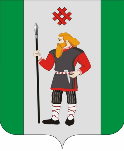 ДУМАКУДЫМКАРСКОГО МУНИЦИПАЛЬНОГО ОКРУГАПЕРМСКОГО КРАЯПЕРВЫЙ СОЗЫВР Е Ш Е Н И Е27.06.2023                                                                                                                № 114Об утверждении Положения о квалификационных требованиях для замещения должностей муниципальной службы в органах местного самоуправления Кудымкарского муниципального округа Пермского краяНа основании статьи 9 Федерального закона от 02.03.2007 № 25-ФЗ «О муниципальной службе в Российской Федерации», в соответствии со статьей 5 Закона Пермского края от 04.03.2008 № 228-ПК «О муниципальной службе в Пермском крае», Уставом Кудымкарского муниципального округа Пермского края, Положением о муниципальной службе в Кудымкарском муниципальном округе Пермского края, утвержденного решением Думы Кудымкарского муниципального округа Пермского края от 26.04.2023 № 78 и в целях обеспечения единства квалификационных требований по должностям муниципальной службы в Кудымкарском муниципальном округе Пермского края, Дума Кудымкарского муниципального округа Пермского краяРЕШАЕТ:1. Утвердить прилагаемое Положение о квалификационных требованиях для замещения должностей муниципальной службы в органах местного самоуправления Кудымкарского муниципального округа Пермского края.2. Признать утратившим силу решение Думы Кудымкарского муниципального округа Пермского края от 27.02.2020 № 31 «Об утверждении Положения о квалификационных требованиях для замещения должностей муниципальной службы в органах местного самоуправления Кудымкарского муниципального округа Пермского края».3. Опубликовать настоящее решение в газете «Парма» и разместить на официальном сайте Кудымкарского муниципального округа Пермского края.4. Настоящее решение вступает в силу после его официального опубликования и распространяется на правоотношения, возникшие с 01 января 2023 года.5. Контроль за исполнением настоящего решения возложить на постоянную комиссию по местному самоуправлению, регламенту и депутатской этике.УТВЕРЖДЕНОрешением Думы Кудымкарского муниципального округа Пермского края от 27.06.2023 № 114ПОЛОЖЕНИЕо квалификационных требованиях для замещения должностей муниципальной службы в органах местного самоуправления Кудымкарского муниципального округа Пермского краяI. Общие положения1.1. Настоящие квалификационные требования для замещения должностей муниципальной службы в органах местного самоуправления Кудымкарского муниципального округа Пермского края (далее - органы местного самоуправления) разработаны на основании Федерального закона от 02.03.2007 № 25-ФЗ «О муниципальной службе в Российской Федерации», Закона Пермского края от 04.05.2008 № 228-ПК «О муниципальной службе в Пермском крае», методических рекомендаций по установлению квалификационных требований для замещения должностей муниципальной службы и организации оценки на соответствие указанным требованиям, разработанных Министерством труда и социальной защиты Российской Федерации.1.2. Квалификационные требования для замещения должностей муниципальной службы в органах местного самоуправления подразделяются по видам и категориям:1.2.1. по видам на:требования к уровню профессионального образования;требования к стажу муниципальной службы или работы по специальности, направлению подготовки;требования к знаниям и умениям, которые необходимы для исполнения должностных обязанностей;1.2.2. по категориям на:базовые квалификационные требования, предъявляемые для замещения всех должностей муниципальной службы в органах местного самоуправления, вне зависимости от области и вида профессиональной служебной деятельности муниципального служащего;функциональные квалификационные требования, предъявляемые для замещения конкретной должности муниципальной службы в органах местного самоуправления, в зависимости от области и вида профессиональной служебной деятельности.1.3. Из соотношения вида и категории квалификационных требований определяется состав квалификационных требований для замещения должностей муниципальной службы в органах местного самоуправления, которые включаются в должностные инструкции.II. Базовые квалификационные требования2.1. Базовые квалификационные требования устанавливаются законами и иными нормативными правовыми актами, а также настоящими квалификационными требованиями для замещения должностей муниципальной службы в органах местного самоуправления.2.2. Базовые квалификационные требования к уровню профессионального образования, стажу муниципальной службы или работы по специальности, направлению подготовки устанавливаются в зависимости от группы должностей муниципальной службы в соответствии с Законом Пермского края от 04.05.2008   № 228-ПК «О муниципальной службе в Пермском крае».2.3. Для замещения должностей муниципальной службы в органах местного самоуправления устанавливаются следующие базовые квалификационные требования к уровню профессионального образования, стажу муниципальной службы или работы по специальности, направлению подготовки:2.3.1. для высшей группы должностей:наличие высшего образования не ниже уровня специалитета, магистратуры, наличие не менее четырех лет стажа муниципальной службы или стажа работы по специальности, направлению подготовки;2.3.2. для главной группы должностей:наличие высшего образования не ниже уровня специалитета, магистратуры, наличие не менее двух лет стажа муниципальной службы или стажа работы по специальности, направлению подготовки (для лиц, имеющих дипломы специалиста или магистра с отличием, в течение трех лет со дня выдачи диплома, наличие стажа муниципальной службы или стажа работы по специальности, направлению подготовки не менее одного года).2.3.3. для ведущей группы должностей:наличие высшего образования без предъявления требований к стажу или наличие среднего профессионального образования со стажем работы по специальности, направлению подготовки не менее пяти лет (за исключением лиц, замещающих руководящие должности в данной группе должностей).2.3.4. для старшей группы должностей:наличие высшего образования без предъявления требований к стажу или наличие среднего профессионального образования со стажем работы по специальности, направлению подготовки не менее 3 лет;2.3.5. для младшей группы должностей:наличие среднего профессионального образования без предъявления требований к стажу.В случае если должностной инструкцией муниципального служащего предусмотрены квалификационные требования к специальности, направлению подготовки, которые необходимы для замещения должности муниципальной службы, то при исчислении стажа работы по специальности, направлению подготовки в указанный стаж включаются периоды работы по этой специальности, этому направлению подготовки после получения гражданином (муниципальным служащим) документа об образовании и (или) о квалификации по указанным специальности, направлению подготовки.В случае если должностной инструкцией муниципального служащего не предусмотрены квалификационные требования к специальности, направлению подготовки, то при исчислении стажа работы по специальности, направлению подготовки в указанный стаж включаются периоды работы гражданина (муниципального служащего), при выполнении которой получены знания и умения, необходимые для исполнения должностных обязанностей по должности муниципальной службы, после получения им документа о профессиональном образовании того уровня, который соответствует квалификационным требованиям для замещения должности муниципальной службы.III. Функциональные квалификационные требования3.1. Функциональные квалификационные требования разрабатываются руководителями отраслевых (функциональных) органов местного самоуправления и устанавливаются должностной инструкцией муниципального служащего в соответствии со Справочником типовых квалификационных требований для замещения должностей муниципальной службы, разработанном Министерством труда и социальной защиты Российской Федерации.3.2. Функциональные квалификационные требования к специальности, направлению подготовки профессионального образования устанавливаются при наличии соответствующего решения представителя нанимателя (работодателя) в случае, если характер выполняемых должностных обязанностей муниципального служащего предполагает наличие специальных теоретических знаний в конкретной области.3.3. Функциональные квалификационные требования к специальности, направлению подготовки профессионального образования могут включать наличие одной специальности, направления подготовки профессионального образования, наличие нескольких специальностей, направлений подготовки профессионального образования и (или) наличие специальности, направления подготовки профессионального образования при наличии дополнительного профессионального образования по программе дополнительного профессионального образования по конкретному направлению.3.4. Требование к наличию дополнительного профессионального образования по конкретному направлению устанавливается в случае установления указанного требования федеральным законодательством.3.5. Функциональные квалификационные требования к содержанию стажа с учетом специальности, направления подготовки профессионального образования определяются в зависимости от функций, исполняемых по должности муниципальной службы в органах местного самоуправления.Председатель ДумыКудымкарского муниципального округа Пермского краяМ.А. ПетровГлава муниципального округа – глава администрации Кудымкарского муниципального округа Пермского краяН.А. Стоянова